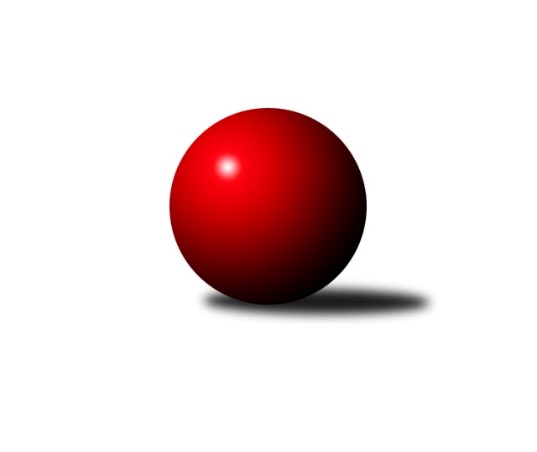 Č.10Ročník 2022/2023	13.11.2022Nejlepšího výkonu v tomto kole: 2553 dosáhlo družstvo: AC Sparta BMistrovství Prahy 2 2022/2023Výsledky 10. kolaSouhrnný přehled výsledků:SK Meteor D	- KK Slavia B	4:4	2466:2369	7.0:5.0	8.11.TJ Vršovice B	- TJ Rudná B	6:2	2434:2280	7.0:5.0	10.11.KK Konstruktiva Praha E	- AC Sparta B	1.5:6.5	2449:2553	3.0:9.0	10.11.KK Konstruktiva D	- KK Slavoj D	6:2	2537:2377	6.5:5.5	10.11.SK Uhelné sklady B	- KK Dopravní podniky Praha A	1:7	2404:2437	5.0:7.0	11.11.TJ Rudná C	- TJ Kobylisy C		dohrávka		8.12.TJ Astra Zahradní Město B	- SK Uhelné sklady C		dohrávka		8.12.KK Konstruktiva D	- KK Konstruktiva Praha E	2:6	2307:2416	4.5:7.5	8.11.Tabulka družstev:	1.	AC Sparta B	9	6	1	2	43.5 : 28.5 	61.5 : 46.5 	 2455	13	2.	TJ Rudná B	9	6	0	3	40.0 : 32.0 	60.0 : 48.0 	 2394	12	3.	TJ Vršovice B	10	6	0	4	45.0 : 35.0 	61.0 : 59.0 	 2329	12	4.	KK Dopravní podniky Praha A	10	6	0	4	44.5 : 35.5 	64.0 : 56.0 	 2461	12	5.	TJ Kobylisy C	8	5	0	3	38.0 : 26.0 	60.0 : 36.0 	 2375	10	6.	KK Konstruktiva D	9	5	0	4	38.0 : 34.0 	53.0 : 55.0 	 2392	10	7.	KK Slavoj D	10	5	0	5	37.5 : 42.5 	55.0 : 65.0 	 2381	10	8.	TJ Rudná C	8	4	1	3	35.0 : 29.0 	47.5 : 48.5 	 2312	9	9.	SK Meteor D	9	4	1	4	34.0 : 38.0 	53.5 : 54.5 	 2411	9	10.	TJ Astra Zahradní Město B	9	4	0	5	31.0 : 41.0 	50.0 : 58.0 	 2296	8	11.	SK Uhelné sklady B	7	3	0	4	26.0 : 30.0 	41.0 : 43.0 	 2364	6	12.	SK Uhelné sklady C	9	3	0	6	31.0 : 41.0 	50.5 : 57.5 	 2442	6	13.	KK Konstruktiva Praha E	10	3	0	7	33.5 : 46.5 	51.5 : 68.5 	 2394	6	14.	KK Slavia B	9	1	1	7	27.0 : 45.0 	47.5 : 60.5 	 2295	3Podrobné výsledky kola:	 SK Meteor D	2466	4:4	2369	KK Slavia B	Tereza Hrbková	 	 224 	 207 		431 	 1:1 	 443 	 	218 	 225		Josef Kocan	Vladimír Dvořák	 	 228 	 209 		437 	 2:0 	 353 	 	157 	 196		Jiří Kryda st.	Jan Pozner	 	 187 	 198 		385 	 1:1 	 396 	 	204 	 192		Milan Mareš st.	Michael Šepič	 	 199 	 198 		397 	 0:2 	 415 	 	205 	 210		Milan Mareš	Zdeněk Boháč	 	 178 	 191 		369 	 1:1 	 380 	 	156 	 224		David Doležal	Miroslav Šostý	 	 236 	 211 		447 	 2:0 	 382 	 	194 	 188		Michal Kocanrozhodčí:  Vedoucí družstevNejlepší výkon utkání: 447 - Miroslav Šostý	 TJ Vršovice B	2434	6:2	2280	TJ Rudná B	Karel Wolf	 	 221 	 227 		448 	 2:0 	 377 	 	185 	 192		Petra Koščová	Vladimír Strnad	 	 181 	 216 		397 	 1:1 	 366 	 	199 	 167		Jiří Zdráhal	Václav Papež	 	 196 	 182 		378 	 0:2 	 410 	 	205 	 205		Pavel Kasal	Luboš Polák	 	 198 	 178 		376 	 0:2 	 404 	 	205 	 199		Miroslav Kýhos	Karel Němeček	 	 185 	 187 		372 	 2:0 	 369 	 	183 	 186		Radek Machulka	Josef Hladík	 	 227 	 236 		463 	 2:0 	 354 	 	186 	 168		Peter Koščorozhodčí: vsichnyNejlepší výkon utkání: 463 - Josef Hladík	 KK Konstruktiva Praha E	2449	1.5:6.5	2553	AC Sparta B	František Vondráček	 	 172 	 197 		369 	 0:2 	 426 	 	219 	 207		Kamila Svobodová	Zbyněk Lébl	 	 220 	 206 		426 	 1:1 	 438 	 	207 	 231		Miroslav Viktorin	Jiřina Beranová	 	 191 	 202 		393 	 1:1 	 393 	 	188 	 205		Jan Červenka	Milan Perman	 	 220 	 212 		432 	 0:2 	 451 	 	238 	 213		Jan Vácha	Bohumír Musil	 	 193 	 233 		426 	 1:1 	 391 	 	198 	 193		Zdeněk Cepl	Petr Mašek	 	 206 	 197 		403 	 0:2 	 454 	 	228 	 226		Vít Fikejzlrozhodčí:  Vedoucí družstevNejlepší výkon utkání: 454 - Vít Fikejzl	 KK Konstruktiva D	2537	6:2	2377	KK Slavoj D	Markéta Strečková	 	 205 	 197 		402 	 1:1 	 420 	 	199 	 221		Miroslav Vyšný	Marek Strečko	 	 172 	 180 		352 	 0:2 	 410 	 	212 	 198		Daniel Kulhánek	Tomáš Eštók	 	 202 	 245 		447 	 1.5:0.5 	 380 	 	202 	 178		Roman Hrdlička	Zdenka Cachová	 	 215 	 206 		421 	 1:1 	 404 	 	191 	 213		Blanka Koubová	Jaroslav Pleticha ml.	 	 226 	 244 		470 	 2:0 	 341 	 	174 	 167		Jan Šipl	Šarlota Smutná	 	 205 	 240 		445 	 1:1 	 422 	 	209 	 213		Hana Zdražilovározhodčí:  Vedoucí družstevNejlepší výkon utkání: 470 - Jaroslav Pleticha ml.	 SK Uhelné sklady B	2404	1:7	2437	KK Dopravní podniky Praha A	Markéta Rajnochová	 	 204 	 210 		414 	 1:1 	 426 	 	229 	 197		Jaroslav Vondrák	Miroslav Míchal	 	 234 	 216 		450 	 2:0 	 409 	 	215 	 194		Jindřich Habada	Roman Tumpach	 	 217 	 197 		414 	 0.5:1.5 	 423 	 	226 	 197		Jiří Brada	Pavel Černý	 	 173 	 203 		376 	 0.5:1.5 	 377 	 	174 	 203		Miroslav Tomeš	Marek Sedláček	 	 198 	 181 		379 	 0:2 	 418 	 	199 	 219		Jindřich Málek	Adam Rajnoch	 	 195 	 176 		371 	 1:1 	 384 	 	185 	 199		Josef Málekrozhodčí:  Vedoucí družstevNejlepší výkon utkání: 450 - Miroslav Míchal	 KK Konstruktiva D	2307	2:6	2416	KK Konstruktiva Praha E	Marek Strečko	 	 190 	 175 		365 	 0:2 	 377 	 	200 	 177		František Vondráček	Magdaléna Jakešová	 	 179 	 241 		420 	 2:0 	 367 	 	176 	 191		Milan Perman	Tomáš Eštók	 	 183 	 187 		370 	 0:2 	 405 	 	199 	 206		Jiřina Beranová	Eva Kopřivová *1	 	 145 	 166 		311 	 0:2 	 467 	 	227 	 240		Bohumír Musil	Jaroslav Pleticha ml.	 	 212 	 198 		410 	 1.5:0.5 	 361 	 	163 	 198		Petr Mašek	Šarlota Smutná	 	 238 	 193 		431 	 1:1 	 439 	 	226 	 213		Zbyněk Léblrozhodčí:  Vedoucí družstev, vdstřídání: *1 od 4. hodu Vojtěch MácaNejlepší výkon utkání: 467 - Bohumír MusilPořadí jednotlivců:	jméno hráče	družstvo	celkem	plné	dorážka	chyby	poměr kuž.	Maximum	1.	Miloslav Dušek 	SK Uhelné sklady C	444.06	300.4	143.6	4.3	4/4	(473)	2.	Miroslav Viktorin 	AC Sparta B	438.25	298.1	140.1	7.0	6/6	(482)	3.	Bohumír Musil 	KK Konstruktiva Praha E	433.75	295.2	138.6	4.3	5/6	(467)	4.	Martin Machulka 	TJ Rudná B	433.60	296.7	136.9	4.5	5/6	(467)	5.	Vojtěch Vojtíšek 	TJ Kobylisy C	432.33	294.1	138.3	3.5	5/5	(462)	6.	Jiří Bendl 	SK Uhelné sklady C	431.68	296.0	135.7	8.1	4/4	(451)	7.	Miroslav Míchal 	SK Uhelné sklady B	429.13	312.3	116.9	8.0	4/5	(457)	8.	Zdeněk Boháč 	SK Meteor D	426.67	296.7	130.0	5.7	3/4	(473)	9.	Jan Vácha 	AC Sparta B	424.47	299.1	125.4	7.6	5/6	(451)	10.	Jaroslav Pleticha  ml.	KK Konstruktiva D	423.23	296.3	126.9	7.2	4/4	(470)	11.	Dana Školová 	SK Uhelné sklady C	422.63	305.0	117.6	9.1	4/4	(446)	12.	Tereza Hrbková 	SK Meteor D	419.72	295.3	124.4	7.1	3/4	(440)	13.	Josef Kocan 	KK Slavia B	419.45	289.4	130.1	5.7	5/5	(443)	14.	Šarlota Smutná 	KK Konstruktiva D	419.13	295.7	123.4	7.1	4/4	(456)	15.	Milan Mareš 	KK Slavia B	419.04	286.6	132.4	7.5	5/5	(475)	16.	Jaroslav Vondrák 	KK Dopravní podniky Praha A	418.50	291.6	126.9	7.5	6/6	(448)	17.	Zbyněk Lébl 	KK Konstruktiva Praha E	417.93	295.7	122.3	6.9	6/6	(451)	18.	Markéta Rajnochová 	SK Uhelné sklady B	417.87	294.3	123.5	8.8	5/5	(484)	19.	Miroslav Šostý 	SK Meteor D	416.96	291.1	125.9	7.3	4/4	(447)	20.	Tomáš Eštók 	KK Konstruktiva D	415.55	288.4	127.2	7.9	4/4	(489)	21.	Hana Zdražilová 	KK Slavoj D	415.42	288.5	126.9	6.8	6/6	(445)	22.	Radovan Šimůnek 	TJ Astra Zahradní Město B	415.38	292.0	123.4	7.2	6/6	(450)	23.	Karel Wolf 	TJ Vršovice B	415.25	278.2	137.1	5.2	4/5	(448)	24.	Michal Kocan 	KK Slavia B	415.00	292.4	122.6	8.9	5/5	(453)	25.	Pavel Kasal 	TJ Rudná B	414.00	293.0	121.0	7.9	6/6	(448)	26.	Jindřich Habada 	KK Dopravní podniky Praha A	413.29	297.9	115.4	9.6	6/6	(447)	27.	Roman Hrdlička 	KK Slavoj D	412.29	291.8	120.5	10.0	6/6	(472)	28.	Jarmila Zimáková 	TJ Rudná C	411.39	298.3	113.1	8.1	3/3	(439)	29.	Jindřich Málek 	KK Dopravní podniky Praha A	410.83	290.3	120.5	7.6	6/6	(466)	30.	Vít Fikejzl 	AC Sparta B	410.10	279.7	130.4	9.8	5/6	(454)	31.	Milan Perman 	KK Konstruktiva Praha E	409.75	285.1	124.6	8.4	6/6	(441)	32.	Jan Novák 	KK Dopravní podniky Praha A	409.33	281.4	127.9	8.5	6/6	(451)	33.	Vladimír Strnad 	TJ Vršovice B	409.10	279.9	129.3	6.8	4/5	(432)	34.	Blanka Koubová 	KK Slavoj D	407.56	284.4	123.2	9.1	4/6	(446)	35.	Vojtěch Kostelecký 	TJ Astra Zahradní Město B	407.33	289.9	117.4	6.2	4/6	(436)	36.	Marek Sedlák 	TJ Astra Zahradní Město B	407.21	286.2	121.0	7.8	6/6	(425)	37.	Anna Novotná 	TJ Rudná C	404.20	291.8	112.4	9.3	2/3	(432)	38.	Vladimír Dvořák 	SK Meteor D	403.65	275.0	128.7	5.5	4/4	(459)	39.	Kamila Svobodová 	AC Sparta B	403.00	280.5	122.5	9.9	6/6	(426)	40.	Petra Švarcová 	KK Dopravní podniky Praha A	402.27	281.5	120.8	7.9	5/6	(421)	41.	Miroslav Tomeš 	KK Dopravní podniky Praha A	399.92	285.2	114.7	8.5	6/6	(441)	42.	Václav Císař 	TJ Kobylisy C	399.60	288.2	111.4	11.3	5/5	(421)	43.	Jan Klégr 	TJ Rudná C	398.58	287.5	111.1	9.9	2/3	(445)	44.	Pavel Černý 	SK Uhelné sklady B	398.07	283.1	115.0	9.9	5/5	(422)	45.	Marián Kováč 	TJ Kobylisy C	397.95	282.7	115.3	7.9	5/5	(420)	46.	Radek Machulka 	TJ Rudná B	395.33	278.8	116.5	8.7	5/6	(441)	47.	Michal Kliment 	TJ Kobylisy C	394.94	283.5	111.4	9.7	4/5	(411)	48.	Adam Rajnoch 	SK Uhelné sklady B	393.93	283.1	110.8	10.0	5/5	(428)	49.	Daniel Kulhánek 	KK Slavoj D	393.50	279.1	114.4	9.5	6/6	(434)	50.	Eva Kozáková 	SK Uhelné sklady C	393.38	283.3	110.1	9.9	4/4	(401)	51.	Michael Šepič 	SK Meteor D	393.25	280.3	112.9	9.4	3/4	(425)	52.	Štěpán Fatka 	TJ Rudná C	393.25	281.4	111.8	7.8	3/3	(417)	53.	Luboš Polák 	TJ Vršovice B	392.70	276.6	116.1	8.5	5/5	(427)	54.	Karel Erben 	TJ Kobylisy C	392.60	272.4	120.2	9.0	5/5	(420)	55.	Peter Koščo 	TJ Rudná B	391.83	285.4	106.4	11.4	6/6	(455)	56.	Marek Dvořák 	TJ Rudná C	391.44	281.2	110.2	7.2	3/3	(408)	57.	Tomáš Kudweis 	TJ Astra Zahradní Město B	389.94	282.2	107.8	11.6	6/6	(434)	58.	Stanislava Švindlová 	KK Konstruktiva Praha E	389.75	276.4	113.4	11.9	4/6	(458)	59.	Miloš Endrle 	SK Uhelné sklady C	387.88	273.4	114.5	14.4	4/4	(430)	60.	Petr Mašek 	KK Konstruktiva Praha E	387.73	278.1	109.6	12.6	6/6	(429)	61.	Roman Tumpach 	SK Uhelné sklady B	387.67	277.2	110.5	10.9	5/5	(414)	62.	Miroslav Kýhos 	TJ Rudná B	387.33	268.8	118.5	8.5	6/6	(411)	63.	Adam Lesák 	TJ Rudná B	387.25	273.4	113.8	11.9	4/6	(432)	64.	Markéta Baťková 	KK Slavoj D	386.33	273.9	112.4	9.3	5/6	(423)	65.	Jan Červenka 	AC Sparta B	386.25	277.5	108.8	11.0	4/6	(400)	66.	Milan Mareš  st.	KK Slavia B	384.60	282.1	102.5	12.8	5/5	(418)	67.	Václav Papež 	TJ Vršovice B	383.60	272.9	110.7	10.4	5/5	(422)	68.	Markéta Strečková 	KK Konstruktiva D	381.63	276.0	105.6	11.0	4/4	(402)	69.	Josef Hladík 	TJ Vršovice B	381.42	271.0	110.4	8.4	4/5	(463)	70.	Jiří Budil 	SK Uhelné sklady C	380.17	271.7	108.5	13.7	3/4	(402)	71.	Jiřina Beranová 	KK Konstruktiva Praha E	380.08	280.0	100.1	16.0	5/6	(407)	72.	Lucie Hlavatá 	TJ Astra Zahradní Město B	378.46	275.8	102.7	12.7	6/6	(433)	73.	Olga Brožová 	SK Uhelné sklady C	377.07	283.3	93.8	13.7	3/4	(389)	74.	Zdeněk Cepl 	AC Sparta B	372.17	268.4	103.8	14.7	6/6	(409)	75.	Ivan Hrbek 	SK Meteor D	368.90	273.9	95.0	15.0	4/4	(398)	76.	Jan Pozner 	SK Meteor D	365.75	272.6	93.2	13.4	3/4	(386)	77.	František Vondráček 	KK Konstruktiva Praha E	365.69	274.1	91.6	18.0	4/6	(419)	78.	Marek Strečko 	KK Konstruktiva D	365.17	265.7	99.5	12.8	3/4	(384)	79.	Martin Kozdera 	TJ Astra Zahradní Město B	361.83	264.3	97.5	13.8	4/6	(389)	80.	Karel Novotný 	TJ Rudná C	353.00	261.0	92.0	12.0	2/3	(359)	81.	Hana Poláčková 	TJ Rudná C	351.88	260.4	91.5	17.0	2/3	(392)	82.	Marek Sedláček 	SK Uhelné sklady B	339.58	248.5	91.1	16.1	4/5	(379)	83.	Jiří Kryda  st.	KK Slavia B	315.25	230.4	84.8	15.9	4/5	(353)	84.	David Doležal 	KK Slavia B	307.25	230.1	77.1	22.3	4/5	(380)		Martin Dubský 	AC Sparta B	476.50	306.8	169.7	4.8	3/6	(504)		Jan Kryda 	KK Slavia B	458.00	308.0	150.0	6.0	1/5	(458)		Eva Kopřivová 	KK Konstruktiva D	438.00	299.0	139.0	7.0	1/4	(438)		Jiří Brada 	KK Dopravní podniky Praha A	427.33	292.7	134.7	8.0	3/6	(432)		Jiří Čihák 	KK Konstruktiva D	426.50	301.0	125.5	6.0	2/4	(432)		Richard Sekerák 	SK Meteor D	425.38	292.4	133.0	6.8	2/4	(431)		Jana Cermanová 	TJ Kobylisy C	424.00	292.5	131.5	10.0	2/5	(439)		Tomáš Keller 	TJ Rudná B	423.50	290.3	133.2	7.3	2/6	(438)		Miroslav Klabík 	TJ Vršovice B	416.00	293.0	123.0	9.0	1/5	(416)		Zdenka Cachová 	KK Konstruktiva D	412.25	288.0	124.3	7.5	2/4	(421)		Petra Sedláčková 	KK Slavoj D	410.17	285.0	125.2	10.2	3/6	(438)		Miroslav Vyšný 	KK Slavoj D	402.50	276.7	125.8	11.2	3/6	(445)		Karel Kohout 	TJ Rudná C	401.00	286.0	115.0	10.0	1/3	(401)		Jiří Kuděj 	SK Uhelné sklady B	400.67	281.7	119.0	8.3	3/5	(449)		Jana Průšová 	KK Slavoj D	400.44	286.6	113.9	10.2	3/6	(460)		Markéta Březinová 	TJ Kobylisy C	400.00	276.5	123.5	9.0	2/5	(418)		Barbora Slunečková 	TJ Rudná C	400.00	296.5	103.5	11.5	1/3	(401)		Tomáš Sůva 	AC Sparta B	398.00	282.0	116.0	10.0	1/6	(398)		Jiří Lankaš 	AC Sparta B	393.00	262.0	131.0	7.0	1/6	(393)		Lukáš Pelánek 	TJ Vršovice B	390.33	279.7	110.7	11.7	3/5	(400)		Josef Kocan 	KK Slavia B	390.00	277.0	113.0	7.0	1/5	(390)		Petr Peřina 	TJ Astra Zahradní Město B	389.17	283.8	105.3	14.0	2/6	(422)		Danuše Kuklová 	KK Slavoj D	386.67	284.0	102.7	11.3	3/6	(398)		František Stibor 	TJ Kobylisy C	385.00	284.0	101.0	11.0	1/5	(385)		Josef Málek 	KK Dopravní podniky Praha A	384.00	269.0	115.0	8.0	1/6	(384)		Jaroslav Krčma 	TJ Kobylisy C	383.00	283.0	100.0	15.5	2/5	(396)		Tomáš Doležal 	TJ Astra Zahradní Město B	382.50	269.5	113.0	11.5	2/6	(404)		Přemysl Jonák 	KK Slavia B	382.50	278.0	104.5	12.5	1/5	(401)		Petra Koščová 	TJ Rudná B	379.33	274.8	104.6	12.2	3/6	(416)		Magdaléna Jakešová 	KK Konstruktiva D	379.13	283.1	96.0	14.4	2/4	(420)		Stanislav Řádek 	AC Sparta B	378.50	284.0	94.5	16.0	2/6	(400)		Lidmila Fořtová 	KK Slavia B	377.50	255.0	122.5	7.0	2/5	(401)		Jiří Zdráhal 	TJ Rudná B	374.75	282.3	92.5	13.0	2/6	(388)		Karel Svitavský 	TJ Vršovice B	372.00	271.1	100.9	13.3	2/5	(392)		Dominik Kocman 	TJ Rudná C	368.67	275.0	93.7	16.3	1/3	(390)		Jan Mařánek 	TJ Rudná C	365.00	281.0	84.0	14.0	1/3	(365)		Jaroslav Mařánek 	TJ Rudná C	360.00	257.0	103.0	11.0	1/3	(360)		Karel Němeček 	TJ Vršovice B	358.50	274.5	84.0	13.5	2/5	(372)		Ivo Vávra 	TJ Vršovice B	347.44	265.4	82.0	20.4	3/5	(375)		Tomáš Novák 	SK Uhelné sklady C	346.00	239.0	107.0	15.0	1/4	(346)		Jan Šipl 	KK Slavoj D	325.50	259.5	66.0	23.5	2/6	(341)		Tadeáš Koščo 	TJ Rudná C	325.00	239.0	86.0	18.0	1/3	(325)		Josef Císař 	TJ Kobylisy C	318.17	231.0	87.2	16.8	3/5	(384)		Kateřina Kotoučová 	KK Konstruktiva D	317.00	228.0	89.0	18.0	1/4	(317)Sportovně technické informace:Starty náhradníků:registrační číslo	jméno a příjmení 	datum startu 	družstvo	číslo startu26663	Karel Němeček	10.11.2022	TJ Vršovice B	2x22479	Josef Málek	11.11.2022	KK Dopravní podniky Praha A	1x25113	Jan Červenka	10.11.2022	AC Sparta B	5x
Hráči dopsaní na soupisku:registrační číslo	jméno a příjmení 	datum startu 	družstvo	Program dalšího kola:11. kolo14.11.2022	po	17:00	KK Dopravní podniky Praha A - KK Konstruktiva D	14.11.2022	po	17:00	AC Sparta B - SK Uhelné sklady B	15.11.2022	út	17:00	TJ Kobylisy C - SK Meteor D	15.11.2022	út	17:30	KK Slavia B - TJ Astra Zahradní Město B	15.11.2022	út	17:30	SK Uhelné sklady C - KK Konstruktiva Praha E	17.11.2022	čt	16:00	TJ Rudná B - TJ Rudná C	17.11.2022	čt	17:30	KK Slavoj D - TJ Vršovice B	Nejlepší šestka kola - absolutněNejlepší šestka kola - absolutněNejlepší šestka kola - absolutněNejlepší šestka kola - absolutněNejlepší šestka kola - dle průměru kuželenNejlepší šestka kola - dle průměru kuželenNejlepší šestka kola - dle průměru kuželenNejlepší šestka kola - dle průměru kuželenNejlepší šestka kola - dle průměru kuželenPočetJménoNázev týmuVýkonPočetJménoNázev týmuPrůměr (%)Výkon2xJaroslav Pleticha ml.Konstruktiva D4702xJosef HladíkVršovice B120.034631xJosef HladíkVršovice B4633xMiroslav MíchalUS B116.494501xVít FikejzlSparta B4543xKarel WolfVršovice B116.144483xMiloslav DušekUS Praha C4533xJaroslav Pleticha ml.Konstruktiva D114.634701xVojtěch KosteleckýAstra ZM B4521xVít FikejzlSparta B111.794542xJan VáchaSparta B4515xMiloslav DušekUS Praha C111.79453